.Sec 1:	Skate Right, Skate Left, Right Side Chasse, Cross Over, Touch Right, Cross Back SideSec 2:	Cross Touch, Cross Back Side, Cross Side, Sailor ¼ TurnSec 3:	Touch Left Forward, Touch Left Side, Left Sailor Side, Touch Right Forward, Right Side, Right Sailor ¼ Turn Right.Sec 4:	Pivot Turn Press & Step ¾ Paddle Steps*8 Count BRIDGE Wall 5Touch Right forward, right side, right sailor step, left forward, left side, left sailor step.Sec 5:	Kick Step Lock & Side Touch Behind, Walk Around Full Circle To The Right, Touch LeftSec 6:	Kick Step Lock & Side Touch Behind, Walk Around Full Circle To Left, Touch RightSec 7:	¼ Turn X2, Rock Back Side, Coaster Step, ½ Turn, Full Spiral TurnSec 8:	Right Touch Forward, Right Step Forward, Half Pivot Left, Brush Right, Step Right Out, Step Left Out, Step Back Right, Step Back Left Pushing Hips BackwardsEnd of Dance, Enjoy!Tic Tok Don't Stop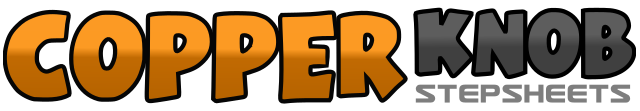 .......Count:64Wall:4Level:Advanced.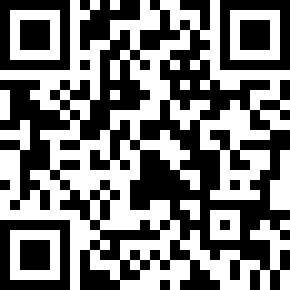 Choreographer:Rob Fowler (ES) - February 2010Rob Fowler (ES) - February 2010Rob Fowler (ES) - February 2010Rob Fowler (ES) - February 2010Rob Fowler (ES) - February 2010.Music:Tik Tok - KeshaTik Tok - KeshaTik Tok - KeshaTik Tok - KeshaTik Tok - Kesha........1,2Skate right foot to right diagonal, skate left foot to left diagonal3&4Right side together side5,6Cross left over right, touch right to right side7&8&Cross right over left foot, step back onto left, step right to right side, step left next to right1,2Cross right over left foot, touch left to left side3&4Cross left over right foot, step back onto right, step left to left side5,6Cross right foot over left, step left to left side7&8Right sailor step with ¼ turn to right1,2Touch left tow forward, touch left foot to left side3&4Step left behind right, step right to right side, step a long step to left on left foot5,6Touch right forward, touch right to right side7&8Right sailor step with ¼ turn to the right1,2Step forward onto left foot, make half pivot turning right pressing into ball of right foot3,4Push left hip back, push right hip forward5,6Step forward onto left foot, ¼ turn left touching right to right side7,8¼ turn left touching right to right side, ¼ turn left touching right to right side.1&2Kick right foot forward, step forward onto right foot, step left behind right foot&3,4Step forward onto right foot, step left to left side, touch right behind left foot5,6Make ¼ turn to right stepping on right foot, make ¼ turn to right stepping forward onto left foot7,8Make ¼ turn to right stepping forward onto right foot, make ¼ turn to right touching left to left side.1&2,Kick left foot forward, step forward onto left, step right behind left foot&3,4Step forward onto left foot, step right to right side, touch left behind right foot5,6Make ¼ turn to left stepping onto left foot, make ¼ turn to left stepping forward onto right foot7,8Make ¼ turn to left stepping forward onto left foot, make ¼ turn to left touching right to right side1,2Make ¼ turn to left touching right to right side, make ¼ turn to left stepping right to right side3&4Rock back onto left foot, rock forward onto right foot, step left to left side5&6Right coaster step7,8Swivelling on ball of feet make a half turn to the left, swivelling on balls of feet make a full turn to right hooking right in front of left foot1,2Touch right toe forward, step forward onto right3,4Make ½ pivot left, brushing right foot out5,6Step right to right side diagonal pushing right hip to right, step left to left diagonal; pushing left hip to left&7,8Step back onto right foot, step left next to right pushing hips back, bring hips forward.